Конспект лекционного занятия "УПРАВЛЕНЧЕСКАЯ ЭКОНОМИКА: СОДЕРЖАНИЕ, ЦЕЛИ И ЗАДАЧИ" Актуальность дисиплины. В настоящее время дисциплина «Управленческая экономика» прочно закрепилась в учебных планах подготовки менеджеров различного уровня. Это не случайно, поскольку будущие магистры в области менеджмента нуждаются не только в формировании теоретических знаний, но и в получении практических навыков по обоснованию принимаемых решений для реализации финансово-инвестиционной политики предприятия и управления производством.Именно «Управленческая экономика» способна научить будущего управленца методам и специальным приемам, которые применяются в реальной практике для объективной и всесторонней оценки деятельности экономических агентов в условиях рынка.Многообразие управленческой деятельности в современных экономических условиях, многообразие технологий и решений придаёт особую значимость данному курсу, изучение которого позволит сформировать знания, умения и навыки, направленные на повышение эффективности управления экономическими системами.Целью дисциплины «Управленческая экономика» является формирование теоретических знаний и выработка практических навыков и умений в области экономики для принятия управленческих решений.Задачи учебной дисциплины:1. Формирование у обучающихся умения использовать экономические понятия и методы анализа при выработке и принятии управленческих решений.2. Формирование у обучающихся навыков оптимального распределения ограниченных ресурсов.3. Формирование у обучающихся навыков использования экономической теории и ее аналитических средств для решения практических проблем.Кроме того, дисциплина «Управленческая экономика» обладает еще одним свойством — она укладывает все дисциплины учебного плана в стройную логическую систему. Данная дисциплина по крупицам собирает отдельные элементы, которые  учили на разных курсах и соединяет их в единый «пазл», что создает прочный фундамент для дальнейшего самостоятельного обучения и накопления практического опыта.РАЗДЕЛ 1. ОСНОВЫ УПРАВЛЕНЧЕСКОЙ ЭКОНОМИКИТЕМА 1. УПРАВЛЕНЧЕСКАЯ ЭКОНОМИКА: СОДЕРЖАНИЕ, ЦЕЛИ И ЗАДАЧИ1.1.История возникновения науки и генезис категории «Управленческая экономика»1.2.Объект и предмет исследования управленческой экономики1.3. Профессиональные задачи менеджера через призму управленческой экономики 1.4.Инструментарий управленческой экономики1.5.Методология управленческой экономикиВ результате успешного изучения первой темы обучающиеся должны: Знать: • предмет управленческой экономики; • чем управленческая экономика отличается от экономической теории; • на решение каких проблем направлена управленческая экономика; • общенаучные и специальные методы, используемые управленческой экономикой. Уметь: • объяснить важность изучения управленческой экономики; • дать определение ключевых категорий управленческой экономики; Владеть: • знаниями о точках зрения на предмет управленческой экономики; • представлениями о месте управленческой экономики в подготовке профессионалов в области управления.• навыками использования общенаучных и специальных методов управленческой экономики на практике.История возникновения науки и генезис категории «управленческая экономика»Считается, что впервые понятие управленческая экономика вёл американский экономист Джоэль Дин в своей работе «Управленческая экономика» в 1951 году, определив, что управленческая экономика — это использование экономического анализа для формулировки политических курсов бизнеса. В своей работе он отметил, что существует «большой разрыв между проблемами, которыми интересуются теоретики экономики, и вопросами поведения, которые беспокоят практикующих менеджеров. Этот пробел необходимо заполнить». Таким образом, возникла «Управленческая экономика» - дисциплина, которая помогает менеджеру в принятии решений и выступает в качестве связующего звена между практикой и теорией.По своему содержанию «Управленческая экономика» возникла в результате взаимопроникновения двух серьезных наук: экономической теории и менеджмента.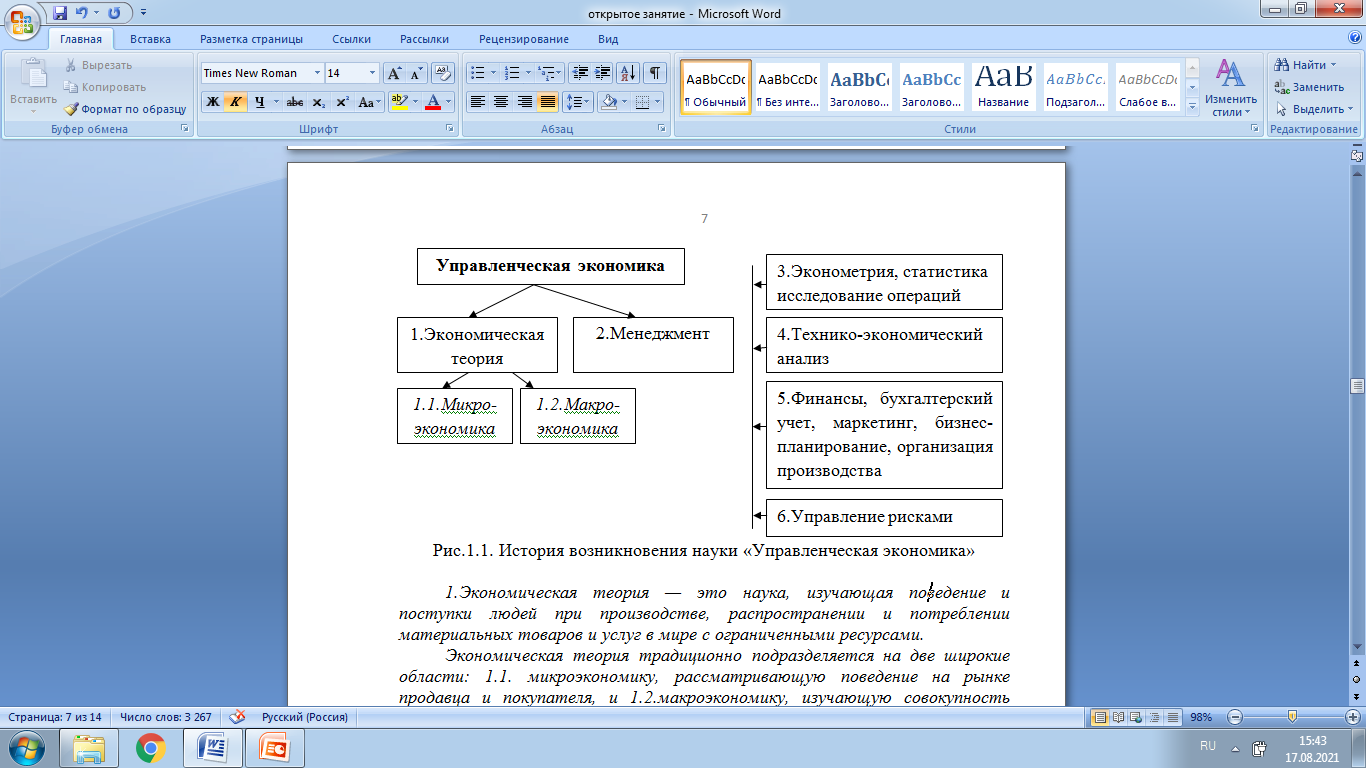 Рис.1.1. История возникновения науки «Управленческая экономика»1.Экономическая теория — это наука, изучающая поведение и поступки людей при производстве, распространении и потреблении материальных товаров и услуг в мире с ограниченными ресурсами. Экономическая теория традиционно подразделяется на две широкие области: 1.1. микроэкономику и 1.2.макроэкономику. Поскольку микроэкономическая теория имеет дело с вопросами, близко связанными с поведением предприятия при распределении ресурсов, она вносит решающий вклад в управленческую экономику. Отдельное предприятие, однако, существует не в вакууме. Его среда — это проявления глобальной экономики, определяющей и направляющей действия миллиардов людей, производителей и потребителей. Соответственно макроэкономика вносит серьезный вклад в управленческую экономику даже, при том условии, что ее микроэкономическая составляющая будет более значима.Хотя такое сочетание микроэкономической и макроэкономической теорий играет важнейшую роль в решении экономических проблем, эффективность выработки решений зависит не только от экономической теории.2.Организация и распределение ограниченных ресурсов предприятия ради достижения намеченных целей изучается в курсе менеджмента: основы менеджмента, операционный менеджмет и т.д.). Итак, основные концепции и инструменты взяты из микро и макро-экономики и менеджмента. И к ним добавлены другие инструменты, которые были заимствованы у таких дисциплин как: Рис.1.2. История возникновения науки «Управленческая экономика»3.Математический блок. Эконометрия, статистика, исследование операций. Управленческая экономика соединяет экономическую теорию и экономику на практике и в значительной степени опирается на количественные методы, такие как регрессионный анализ, корреляция и исчисления, позволяющие оптимизировать решения с учетом целей фирмы и ограничений, например, путем использования операционных исследований, математического программирования, теории игр и других вычислительных методов.Экономические отношения, представленные в математической форме позволяют более глубоко и всесторонне изучить все существующие проблемы. Математические методы часто позволяет увидеть такие стороны проблемы, которые могли быть легко упущены при чисто описательном подходе. Более того, математическое моделирование часто определяет границы анализа и позволяет «отсеять» нецелесообразные альтернативы. Соответственно, методы  эконометрии и статистики однозначно полезны для выработки правильных управленческих решений.4.Технико-экономический анализ. Принятие правильного управленческого решения на основе экономического анализа - важнейшая задача менеджера. Именно на это нацелен курс управленческой экономики. 5. Управленческая экономика во многом полагается на экономическую методологию и ее аналитические средства, а также на принципы бухгалтерского учета, финансов, маркетинга, управления кадрами и организации производства.6. Управление рисками вынесено в отдельный блок. Неуверенность присутствует в нашей повседневной жизни, особенно когда мы рассматриваем, что может случиться в будущем. И также неуверенность или риск всегда присутствует в бизнесе, т.к. принятие управленческих решений никогда не обходится без риска.Как это ни станно, но «Управленческая экономика» также связнана с такими науками как физика и биология, т.к. очень много законов природы сопоставимы с законами бизнеса и управления. Есть даже такая современная наука как биономика — альтернативное направление в экономической науке, возникшее на стыке экономики и биологии, в результате открытия сходства экономических и биологических процессов и явлений. Природу управленческой экономики можно представить следующим образом рис. 1.3.Задачи управления решаются с помощью различных методов и инструментов таких как:- экономическая теория (берем из курса микро и макро-экономики);- экономическая методология (из разных курсов берем описательные и нормативные модели);- применяем аналитические средства (берем из блока математических дисциплин);- и добавляем исследования других функциональных областей. 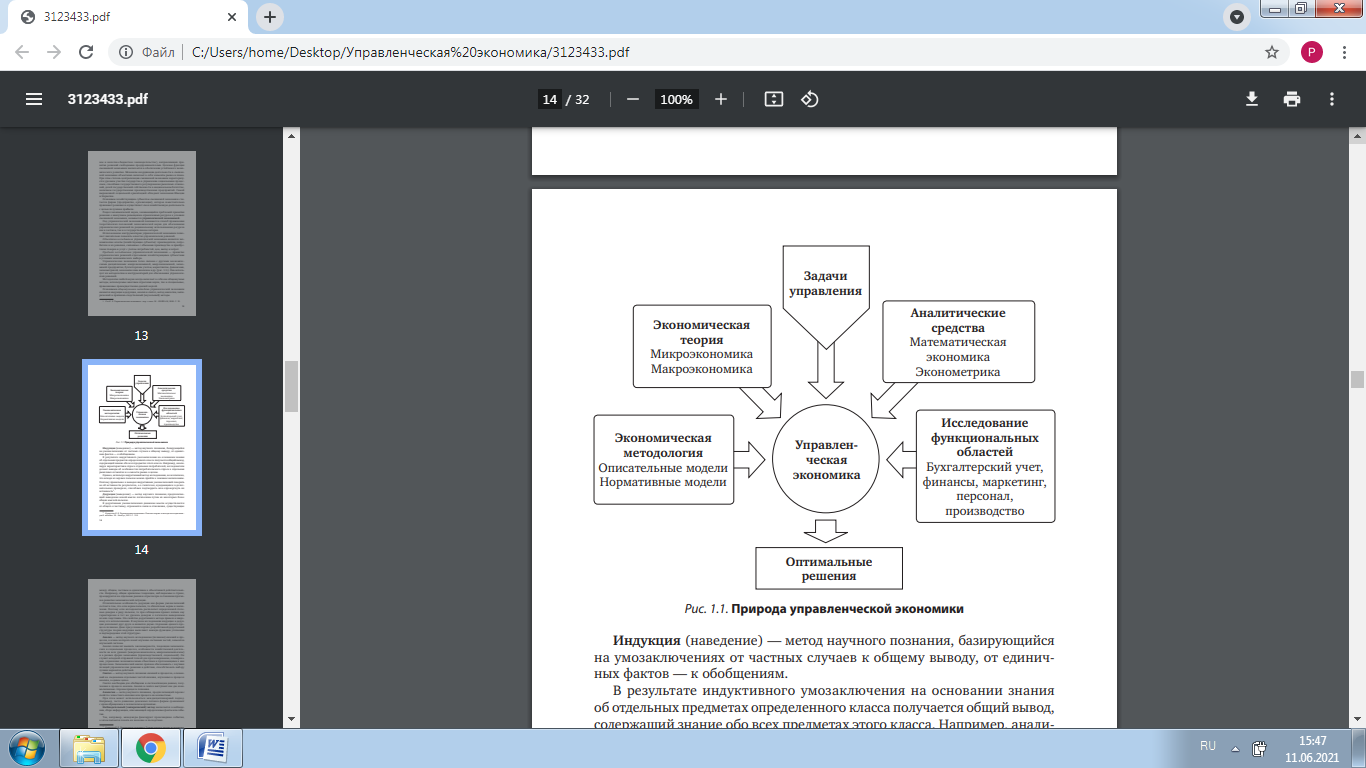 Рис. 1.3. – Природа управленческой экономикиВесь этот арсенал необходим управленцу для принятия оптимальных управленческих решений на практике: и теория, и методология, и средства, и знания из сопредельных дисциплин.  Вернемся к определению, что же такое «управленческая экономика»? Необходимо сказать о том, что, конечно же, одного правильного определения, что же такое «управленческая экономика» не существует. Данное понятие трансформируется с течением времени.Таблица 1.1.Генезис категории «управленческая экономика»Продолжение табл .1.1.Одни ученые считают, что управленческая экономика - это сфера применения экономической теории (в особенности микроэкономической теории) к проблемам оптимального распределения экономических ресурсов.Другие рассматривают управленческую экономику как область микроэкономики, как подход, требующий интеграции принципов и методов других функциональных областей, таких, как бухгалтерский учет, финансы, маркетинг и менеджмент. Третьи видят в управленческой экономике дисциплину, связывающую экономическую теорию и науку о принятии решений. В этом случае ее задачами является обеспечение выработки рациональных решений не только в частном секторе, но и в государственных ведомствах и в организациях, не преследующих цели получения прибыли. Еще одно определение, где начало схожее с предыдущим, но добавляется некий момент в конце: Управленческая экономика представляет собой совокупность инструментов экономической теории (и прежде всего — микроэкономики) для принятия эффективных управленческих решений в условиях риска и неопределенности. Фактически все упомянутые определения справедливы. Нам не нужно выбирать между ними, так как во всех этих определениях существуют общие элементы. Их можно сформулировать следующим образом: 1) управленческая экономика - это способ применения экономической теории, особенно ее микроэкономического раздела, к практическому решению проблем;2) эта дисциплина может быть использована для повышения качества управленческих решений;3) управленческая экономика связана с выработкой решений по оптимальному распределению ограниченных ресурсов между конкурирующими направлениями работ (как в частном, так и в общественном секторах) с учетом риска и неопределенности.Таким образом, мы видим, что экономическая теория, а именно образ мышления, который она формирует, определяет способность принимать эффективные управленческие решения. «Управленческая экономика» вручает обучающемуся инструментарий по применению экономического анализа как для разработки стратегических ориентиров развития бизнеса, так и для принятия ежедневных управленческих решений.Понятийный аппарат, которыми оперирует «Управленческая экономика» это, прежде всего, такие категории, как: экономические решения — решения о том, что производить, как производить, кому получать результаты. Считается, что это, обобщенно, три коренных вопроса экономики, которые каждый день и каждый час решает любой экономический субъект, на любом уровне экономической  иерархии – от  правительства до рабочего на своем рабочем месте. экономика бизнеса — инструмент принятия управленческих решений и перспективного планирования со стороны руководства, применение экономической теории к управлению бизнесом. ограниченность ресурсов — состояние, при котором ресурсы ограничены относительно спроса на их использование. В рыночном процессе степень ограниченности отражается в цене на ресурсы или цене на товары и услуги, производимые благодаря этим ресурсам; экономический риск – возможность потерь вследствие случайного характера результатов принимаемых решений. неопределенность — не существует метода определения вероятности случайных событий в будущем; альтернативная стоимость — наилучшая стоимость из упущенных, в результате выбора конкретного альтернативного варианта. Объект и предмет исследования управленческой экономики.Большинство современных экономических школ определяет предмет управленческой экономики как изучение процесса использования ограниченных экономических ресурсов для удовлетворения потребностей людей. Причем, потребности людей являются главным мотивом, движущей силой человеческой деятельности, которые с развитием общества приобретают тенденцию к росту. Чтобы создать необходимые для удовлетворения потребностей блага, в производство нужно вовлечь экономические ресурсы, которые ограничены по отношению к размерам потребностей. Ограниченность экономических ресурсов и неограниченность человеческих потребностей порождает фундаментальную экономическую проблему выбора – выбора направлений и способов распределения ограниченных ресурсов между различными конкурирующими целями (рис. 1.4).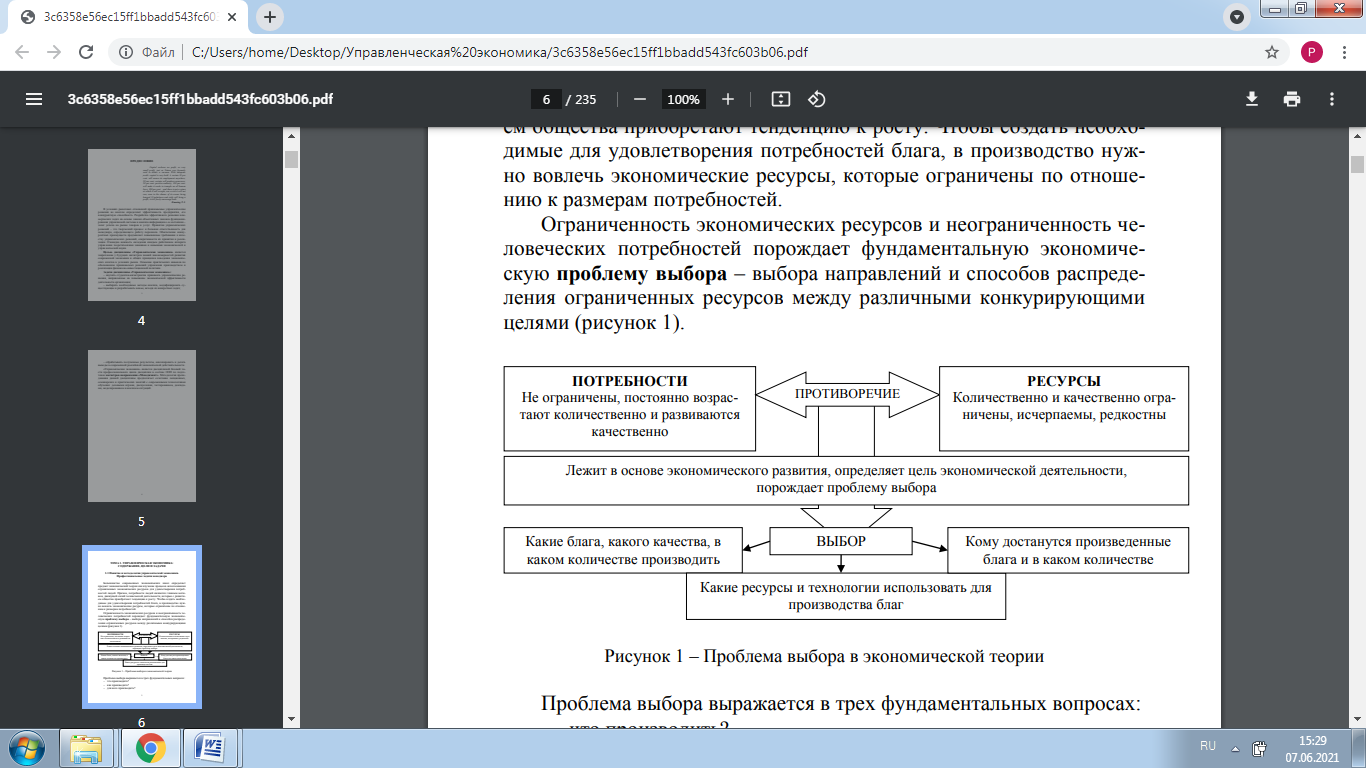 Рис. 1.4. – Проблема выбора в экономической теорииЭти вопросы по-разному решаются в различных экономических системах. С большой долей условности можно выделить три модели экономики: традиционная, командно-административная и рыночная. Традиционная экономика основана на традициях, обычаях, передающихся от поколения к поколению. Она характеризуется тесными связями, которые определяют, какие товары и услуги производить, для кого и каким образом. Командно-административная экономика основана на государственной собственности на все материальные ресурсы. Все экономические решения принимаются государственными органами посредством централизованного (директивного) планирования. Рыночная экономика характеризуется частной собственностью на ресурсы и использованием системы рынков и цен для координации экономической деятельности. Что именно, как и для кого производить определяет рынок через механизм спроса и предложения. Сегодня нельзя говорить о наличии в том или ином государстве в чистом виде одной из трех моделей. В большинстве современных развитых стран существует смешанная экономика, сочетающая элементы всех трех видов. Смешанная экономика предполагает использование регулирующей роли государства и экономической свободы производителей. Основным хозяйствующим субъектом смешанной экономики считается фирма (предприятие, организация), которая самостоятельно принимает решения и осуществляет свои хозяйственные планы с целью получения прибыли. И именно управленческая экономика занимается проблемой принятия решения о наилучшем размещении ограниченных ресурсов в условиях смешанной экономики. Объектами исследования управленческой экономики являются экономические агенты (хозяйствующие субъекты): производители, потребители и их решения, связанные с объемами производства и приобретения товаров и услуг с учетом потребностей, цен, выгод и затрат.Предметом управленческой экономики является деятельность руководства фирмы (предприятия, организации) по максимизации экономической эффективности организационного механизма на основе практического применения положений экономической теории и экономического анализа. Профессиональные задачи менеджера через призму управленческой экономикиОдной из центральных фигур современной экономики является менеджер, который должен знать ответы на следующие вопросы:  каковы экономические условия на конкретном рынке товаров, услуг, капиталов, на котором конкурирует или могла бы конкурировать его фирма (рыночная структура, условия спроса и предложения, технология, государственное регулирование, международные условия)?  стоит ли его фирме заниматься этим бизнесом?  если стоит, то какой уровень цен и объем продукции, работ, услуг следует установить фирме, чтобы максимизировать прибыль или свести к минимуму убытки в краткосрочном и долгосрочном периоде?  как можно организовать и инвестировать собственные ресурсы так, чтобы сохранить конкурентное преимущество перед другими фирмами на рынке?  какие предполагаемые риски ожидают фирму? (изменения спроса и предложения, технологические изменения и влияние конкуренции, изменения процентных ставок и темпов инфляции, изменение обменных курсов для фирм, участвующих в международной торговле, политические условия для фирм, работающих за границей)? В процессе производственно-хозяйственной деятельности на первый взгляд не связанные между собой процессы оказывают друг на друга большое влияние, поэтому менеджер должен хорошо ориентироваться в некоторых областях теории, иметь представление обо всех элементах экономического механизма. Современный менеджер должен знать процессы, протекающие как на микроуровне (спрос и предложение, поведение потребителей, тенденции развития фирм и отраслей), так и влияние на них внешних воздействий (глобализация, государственная политика). Успех фирмы зависит от ее способности удовлетворять потребности потребителей, а роль менеджера – установить оптимальное соотношение между возможным ассортиментом продукции, работ, услуг и возможным их количеством, обеспечивающим заданный уровень прибыли.ВЫВОДПодводя итог занятия можно сделать следующие выводы:1.Управленческая экономика составляет то направление экономических исследований, которое сокращает разрыв между экономической теорией и практикой. 2.Ее необходимо изучать, поскольку она вносит свой посильный вклад в процесс принятия управленческих решений не только организациями, стремящимися к получению прибыли, но и организациями, не преследующими целей получения прибыли, а также государственными ведомствами. 3.Управленческая экономика включает элементы как микро-, так и макроэкономики. В ней используются как описательные, так и нормативные модели, а также аналитические средства математической экономики и других дисциплин.КатегорияОпределение12Управленческая экономика – это …сфера применения экономической теории (в особенности микроэкономической теории) к проблемам оптимального распределения экономических ресурсов.Управленческая экономика – это …область микроэкономики, как подход, требующий интеграции принципов и методов других функциональных областей, таких, как бухгалтерский учет, финансы, маркетинг и менеджмент.Управленческая экономика – это …дисциплина, связывающая экономическую теорию и науку о принятии решений (не только в частном секторе, но и в организациях, не преследующих цели получения прибыли) 12Управленческая экономика – это …научная дисциплина, изучающая применение экономических концепций, теорий, инструментов и методологий для решения практических задач в бизнесе.Управленческая экономика – это …совокупность инструментов экономической теории (и прежде всего — микроэкономики) для принятия эффективных управленческих решений в условиях риска и неопределенности.